Northern Star Competition Results
Northern Lights FSC
East Grand Forks, MN 
January 13-16, 2022Solo Pattern DancePreliminary—Raegan Miller, 1st, Violet Drechsel, 2nd, Charles Quam, 3rd, Anna Winzer, 4th, Jerzi Skyberg, 5thPre Bronze—Clara Stumpf, 3rd, Lauren Watson, 2ndBronze—Aspen Skyberg, 5th, Tru Skyberg, 6thPre Silver—Rena Baba, 2ndSilver—Kennadi Berg, 2nd, Lillian Elbert, 5thGold—Sophia Quam, 2ndExcel Free SkateBeginner—Estella Tofte, 1st, Lumen Blankinship, 6th, Anna Winzer, 1st, Sienna Elliott, 2nd, Violet Drechsel, 5th, Raegan Miller, 3rd, Evelyn Bakkum, 5th, Jerzi Skyberg, 6th, Charles Quam, 5thHigh Beginner—Haylee Wohlwend, 1st , Anja Rygg, 4th, Clara Stumpf, 3rd, Ella Noyes, 4th, Lauren Watson, 5thPre Preliminary—Rena Baba, 1st, Kenley Weum, 2nd, Kaitlyn Lamppa, 1st, Avery Nelson, 3rd, Lillian Elbert, 1st, Aspen Skyberg, 6th, Maelee Miller, 2nd, Madison Selzler, 3rdPreliminary—Kennadi Berg, 1st, Emily Greiff, 4th, Olivia Owen, 3rd, Tru Skyberg, 6thPreliminary Plus—Mabel Wanzek, 2nd, Victoria Krabbenhoft, 5th, Sophia Mehus, 8thPre Juvenile—Cayla Walker, 6thPre Juvenile plus—Brooke Hoogland, 1st, Elizabeth Krabbenhoft, 2ndJuvenile Plus—Elizabeth Krabbenhoft, 2nd	Novice—Sydney Aberle, 1st, Sophia Quam, 5thJunior—Allison Lamppa, 2ndEmotional PerformancePre Preliminary—Rena Baba, 1st, Lillian Elbert, 1st, Madison Selzler, 3rdPreliminary—Mabel Wanzek, 1st, Sophia Mehus, 2nd, Tru Skyberg, 5th, Olivia Owen, 6thPre Juvenile—Brooke Hoogland, 6th, Elizabeth Krabbenhoft, 7th Junior/Senior—Sophia Quam, 2ndCharacter PerformanceNo Test—Violet Drechsel, 4th	Beginner—Anna Winzer, 2nd, Sienna Elliott, 1st, Lumen Blankinship, 3rd, Lauren Watson, 2nd, Evelyn Bakkum, 1st, Raegan Miller, 4th	Pre Preliminary--Kaitlyn Lamppa, 3rd, Victoria Krabbenhoft, 2nd, Avery Nelson, 3rd	Preliminary—Mabel Wanzek, 3rd, Maelee Miller, 2nd, Emily Greiff, 5th , Kennadi Berg, 4th	Lyrical Pop/ComedicBeginner—Estella Tofte, 2nd	High Beginner—Haylee Wohlwend, 4th, Anja Rygg, 2nd	Pre Preliminary—Kenley Weum, 2nd, Aspen Skyberg, 4th,	 Lillian Elbert, 3rd	Pre Juvenile—Brooke Hoogland, 6th, Cayla Walker, 1st, Elizabeth Krabbenhoft, 4th	Junior/Senior—Sophia Quam, 3rd	Compulsory MovesPreliminary—Mabel Wanzek, 2nd, Sophia Mehus, 4th, Victoria Krabbenhoft, 6thPre Juvenile—Elizabeth Krabbenhoft, 4th, Brooke Hoogland, 4thIntermediate—Sophia Quam, 1stJunior—Allison Lamppa, 1stExcel Compulsory MovesBeginner—Estella Tofte, 2nd, Anna Winzer, 1st, Violet Drechsel, 1st, Sienna Elliott, 2nd, Raegan Miller, 3rd, Jerzi Skyberg, 3rd, Charles Quam, 5thHigh Beginner—Haylee Wohlwend, 2nd, Anja Rygg, 4th, Ella Noyes, 2nd, Lauren Watson, 4th, Clara Stumpf, 5thPre Preliminary—Kenley Weum, 2nd, Rena Baba, 3rd, Kaitlyn Lamppa, 5th, Lillian Elbert, 1st, Maelee Miller, 3rd, Madison Selzler, 4th, Aspen Skyberg, 5th, Avery Nelson, 5thPreliminary—Kennadi Berg, 1st, Cayla Walker, 3rd, Emily Greiff, 6th, Olivia Owen, 4th, Tru Skyberg, 6th	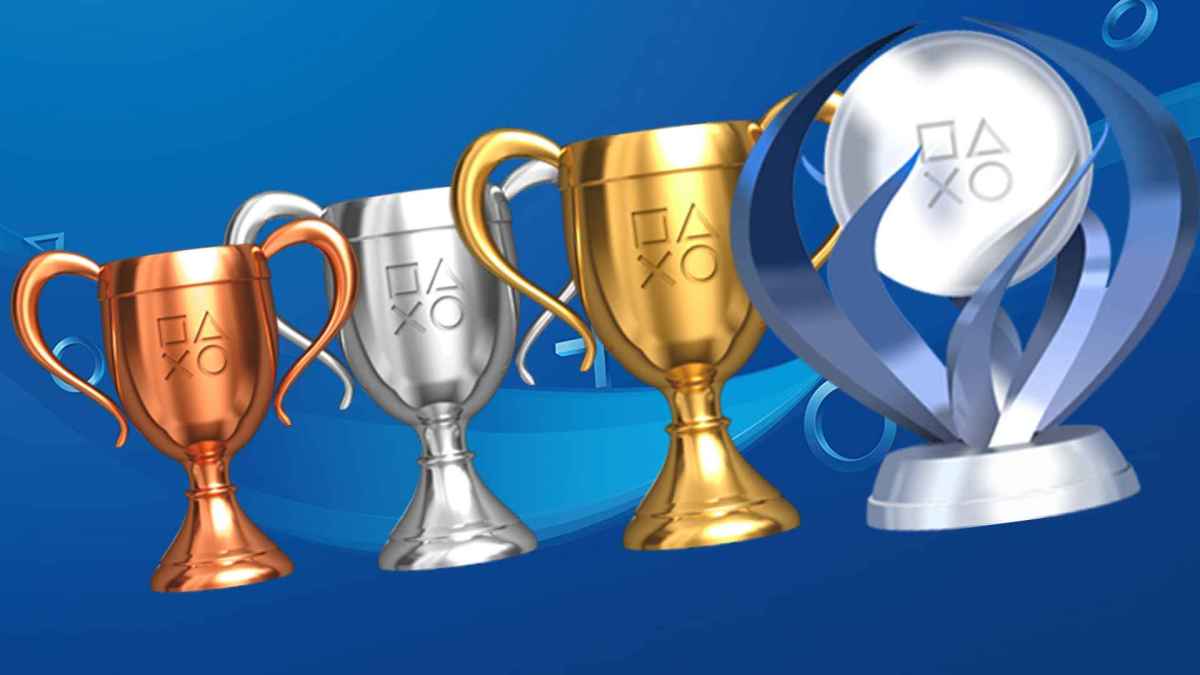 